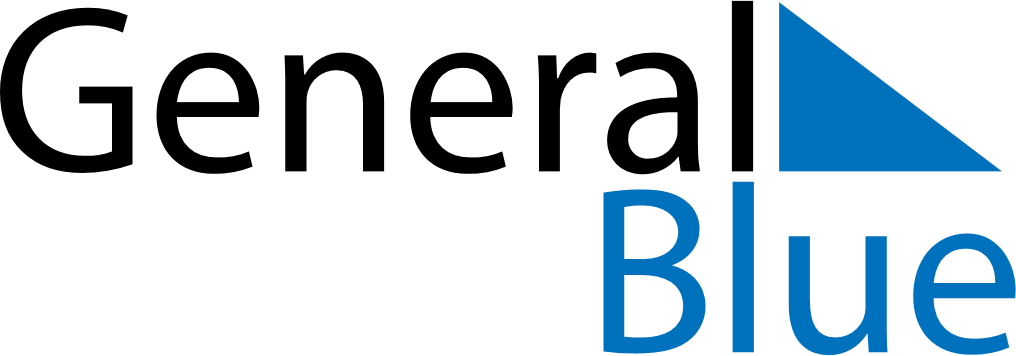 March 2024March 2024March 2024March 2024March 2024March 2024March 2024Gorzow Wielkopolski, Lubusz, PolandGorzow Wielkopolski, Lubusz, PolandGorzow Wielkopolski, Lubusz, PolandGorzow Wielkopolski, Lubusz, PolandGorzow Wielkopolski, Lubusz, PolandGorzow Wielkopolski, Lubusz, PolandGorzow Wielkopolski, Lubusz, PolandSundayMondayMondayTuesdayWednesdayThursdayFridaySaturday12Sunrise: 6:45 AMSunset: 5:37 PMDaylight: 10 hours and 51 minutes.Sunrise: 6:43 AMSunset: 5:39 PMDaylight: 10 hours and 55 minutes.34456789Sunrise: 6:41 AMSunset: 5:40 PMDaylight: 10 hours and 59 minutes.Sunrise: 6:38 AMSunset: 5:42 PMDaylight: 11 hours and 4 minutes.Sunrise: 6:38 AMSunset: 5:42 PMDaylight: 11 hours and 4 minutes.Sunrise: 6:36 AMSunset: 5:44 PMDaylight: 11 hours and 8 minutes.Sunrise: 6:34 AMSunset: 5:46 PMDaylight: 11 hours and 12 minutes.Sunrise: 6:31 AMSunset: 5:48 PMDaylight: 11 hours and 16 minutes.Sunrise: 6:29 AMSunset: 5:50 PMDaylight: 11 hours and 20 minutes.Sunrise: 6:27 AMSunset: 5:51 PMDaylight: 11 hours and 24 minutes.1011111213141516Sunrise: 6:24 AMSunset: 5:53 PMDaylight: 11 hours and 28 minutes.Sunrise: 6:22 AMSunset: 5:55 PMDaylight: 11 hours and 33 minutes.Sunrise: 6:22 AMSunset: 5:55 PMDaylight: 11 hours and 33 minutes.Sunrise: 6:20 AMSunset: 5:57 PMDaylight: 11 hours and 37 minutes.Sunrise: 6:17 AMSunset: 5:59 PMDaylight: 11 hours and 41 minutes.Sunrise: 6:15 AMSunset: 6:01 PMDaylight: 11 hours and 45 minutes.Sunrise: 6:13 AMSunset: 6:02 PMDaylight: 11 hours and 49 minutes.Sunrise: 6:10 AMSunset: 6:04 PMDaylight: 11 hours and 53 minutes.1718181920212223Sunrise: 6:08 AMSunset: 6:06 PMDaylight: 11 hours and 57 minutes.Sunrise: 6:06 AMSunset: 6:08 PMDaylight: 12 hours and 2 minutes.Sunrise: 6:06 AMSunset: 6:08 PMDaylight: 12 hours and 2 minutes.Sunrise: 6:03 AMSunset: 6:09 PMDaylight: 12 hours and 6 minutes.Sunrise: 6:01 AMSunset: 6:11 PMDaylight: 12 hours and 10 minutes.Sunrise: 5:58 AMSunset: 6:13 PMDaylight: 12 hours and 14 minutes.Sunrise: 5:56 AMSunset: 6:15 PMDaylight: 12 hours and 18 minutes.Sunrise: 5:54 AMSunset: 6:17 PMDaylight: 12 hours and 22 minutes.2425252627282930Sunrise: 5:51 AMSunset: 6:18 PMDaylight: 12 hours and 27 minutes.Sunrise: 5:49 AMSunset: 6:20 PMDaylight: 12 hours and 31 minutes.Sunrise: 5:49 AMSunset: 6:20 PMDaylight: 12 hours and 31 minutes.Sunrise: 5:47 AMSunset: 6:22 PMDaylight: 12 hours and 35 minutes.Sunrise: 5:44 AMSunset: 6:24 PMDaylight: 12 hours and 39 minutes.Sunrise: 5:42 AMSunset: 6:25 PMDaylight: 12 hours and 43 minutes.Sunrise: 5:39 AMSunset: 6:27 PMDaylight: 12 hours and 47 minutes.Sunrise: 5:37 AMSunset: 6:29 PMDaylight: 12 hours and 51 minutes.31Sunrise: 6:35 AMSunset: 7:31 PMDaylight: 12 hours and 56 minutes.